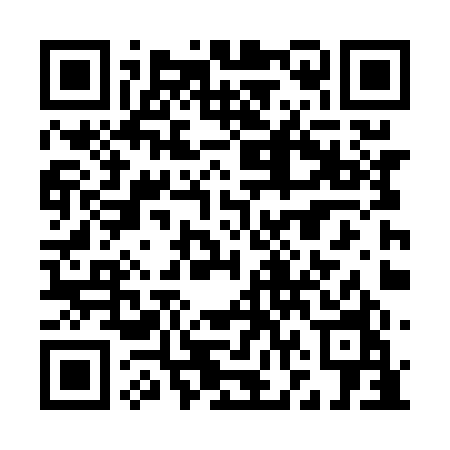 Prayer times for Lower California, New Brunswick, CanadaMon 1 Jul 2024 - Wed 31 Jul 2024High Latitude Method: Angle Based RulePrayer Calculation Method: Islamic Society of North AmericaAsar Calculation Method: HanafiPrayer times provided by https://www.salahtimes.comDateDayFajrSunriseDhuhrAsrMaghribIsha1Mon3:385:411:357:019:2911:322Tue3:385:421:357:019:2911:323Wed3:395:421:357:019:2811:324Thu3:395:431:367:019:2811:325Fri3:405:441:367:019:2811:316Sat3:415:441:367:009:2711:307Sun3:425:451:367:009:2711:298Mon3:445:461:367:009:2611:289Tue3:455:471:367:009:2611:2710Wed3:475:481:377:009:2511:2611Thu3:485:491:376:599:2411:2412Fri3:505:501:376:599:2411:2313Sat3:515:501:376:599:2311:2214Sun3:535:511:376:589:2211:2015Mon3:555:521:376:589:2111:1916Tue3:565:531:376:579:2111:1717Wed3:585:541:376:579:2011:1618Thu4:005:551:376:579:1911:1419Fri4:025:571:376:569:1811:1220Sat4:035:581:376:559:1711:1121Sun4:055:591:386:559:1611:0922Mon4:076:001:386:549:1511:0723Tue4:096:011:386:549:1411:0524Wed4:116:021:386:539:1311:0325Thu4:136:031:386:529:1111:0126Fri4:156:041:386:529:1011:0027Sat4:176:061:386:519:0910:5828Sun4:186:071:386:509:0810:5629Mon4:206:081:386:509:0610:5430Tue4:226:091:376:499:0510:5231Wed4:246:101:376:489:0410:50